  Bentley Minor Hockey & Ringette Association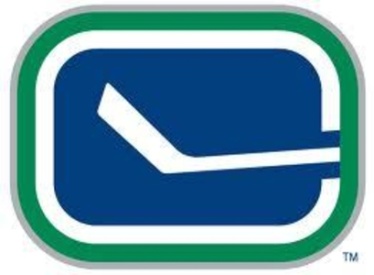                                             Box 413 Bentley, AB T0C 0J0                                           www.bentleyminorhockey.comINCIDENT REPORT FORMALL REPORTS WILL BE KEPT CONFIDENTIALDATE:  ________________________________________________LOCATION: ___________________________________________SUBMITTED BY: ______________________________________	PHONE:______________________________TEAM:							__	EMAIL:_______________________________XXXXXXXXXXXXXXXXXXXXXXXXXXXXXXXXXXXXXXXXXXXXXXXXXXXXXXXXXXXXXXXXXXXCIRCLE ONE:		 Injury	      Personal Conduct	     Ejection/MisconductINCIDENT DETAILSINDIVIDUAL(S) INVOLVED:		NAME:_____________________________________________________						TEAM:_____________________________________________________						NAME:_____________________________________________________						TEAM:_____________________________________________________						NAME: _____________________________________________________						TEAM:______________________________________________________DETAILS:  (EX: teams involved, time of game, other factors)________________________________________________________________________________________________________________________________________________________________________________________________________________________________________________________________________________________________________________________________________________________________________________________________________________________________SIGNATURE:  (required)______________________________	DATE: _________________________________SEND COMPLETED FORM TO outlawelectric@platinum.caXXXXXXXXXXXXXXXXXXXXXXXXXXXXXXXXXXXXXXXXXXXXXXXXXXXXXXXXXXXXXXXXXXXDATE RECEIVED:__________________________________ACTION TAKEN: __________________________________			NO Action Required_____________________________________________________			Incident Closed_____________________________________________________			Further Action Needed___________________________________________			______________________________________